ДОРОГОЙ ВЫПУСКНИК!Сегодня ты еще находишься в родных стенах Центра и взрослые, окружающие тебя, берут на себя решение многих жизненных вопросов, с которыми тебе придется столкнуться в самостоятельной  жизни.Надеемся, что наши советы помогут тебе в будущем!                       Совет 1.Помни, что при выпуске из учреждения, у тебя должен быть следующий пакет документов:- свидетельство о рождении;- паспорт;- страховое свидетельство обязательного пенсионного страхования;- ИНН;- полис обязательного медицинского страхования;- документ об образовании;- справка о пребывании в учреждении для детей-сирот и детей, оставшихся без попечения родителей;- постановление администрации об установлении опеки (если есть опекун);- документы, подтверждающие наличие (отсутствие) совершеннолетних и несовершеннолетних родственников;- направление (постановление, распоряжение об определении в государственное учреждение);-постановление (распоряжение) о закреплении жилья;-акт обследования жилищно-бытовых условий;-договор социального найма жилого помещения (если имеется);-свидетельство о регистрации прав собственности с указанием доли несовершеннолетнего, свидетельство о праве на наследство (если имеется);-извещение о постановке на учет в министерство строительства и ЖКХ как нуждающегося в жилье (если имеется);-пенсионное удостоверение (если назначена пенсия по потере кормильца);- амбулаторная карта;- карта профилактических прививок;- медицинская справка (форма 086-у) с записью о пригодности к обучению по избранной профессии;- сберегательная книжка (если имеется) с последней записью перед выпуском;-документ о взыскании алиментов (если имеется);-приписное свидетельство для юношей, постановка и снятие с воинского учета в РВК;- арматурная карта;- характеристика;- фото 3х4, 6 шт.;- справка из ПНД;- документы о родителях (решение суда, свидетельство о смерти, копия приговора и др.);- исполнительный лист о взыскании алиментов (при наличии).                        Совет 2.Впервые гражданин получает паспорт в 14 лет. срок действия паспорта:от 14 лет до 20лет;от 20 лет до 45 лет;от 45 лет – бессрочно.При достижении 20-летнего возраста необходимо заменить паспорт в течение 1 месяца. Замена паспорта производится в подразделении Федеральной Миграционной службы России, обслуживающем территорию, где заявитель постоянно (временно) проживает и имеет регистрацию по месту жительства (пребывания) или по месту обращения (то есть в любом подразделении ФМС России, где гражданин фактически проживает и не имеет никакой регистрации). Эту службу еще называют отделом по вопросам миграционной службы, куда подаются следующие документы: - заявление о выдаче (замене) паспорта (форма №1 П);- 2 фотографии установленного образца;- документы, подтверждающие основания для замены паспорта (паспорт, подлежащий замене, свидетельство о браке);- документы для представления отметок в паспорте (военный билет, свидетельства о рождении детей в возрасте до 14-ти лет, документы, подтверждающие регистрацию по месту жительства, свидетельство о регистрации (расторжении) брака);- квитанцию об оплате государственной пошлины.Сотрудник отдела по вопросам миграционной службы, принявший документы на замену паспорта, должен назначить дату и время получения паспорта.               Совет 3.Документы должны храниться отдельно от других бумаг. Их нельзя передавать в чужие руки. Помни, что самым важным документом является паспорт гражданина РФ. В случае, если паспорт будет утерян, ты должен предпринять следующее:- вспомни, когда и где ты в последний раз видел документ;- напиши заявление в полицию о пропаже документа (заявление должно быть зарегистрировано сотрудником полиции);- получи отрывной талон о принятии заявления;-обратись в отдел по вопросам миграционной службы для получения паспорта.  ГБУ СО «Центр ППМС» г. Балаково413865, Саратовская обл., г. Балаково,ул. Набережная, 3а.(E-mail: info@centr-ppms.ru),Тел.:(88453)46-41-03, 46-41-04;Министерство образованияСаратовской области410002, г.Саратов, ул.Соляная, 32(E-mail: minobr.sar@yandex.ru )Отдел опеки и защиты прав несовершеннолетних:Тел.:(88452)49-19-69;Отдел развития профессиональногообразования:Тел.:(88452)49-19-54, 49-19-52;Министерство строительства ижилищно-коммунального хозяйстваСаратовской области410042 ул.Челюскинцев, 114,(E-mail: Minstroy@saratov.gov.ru)Тел. (факс) (8452) 26-30-61,Отдел жилищных программ:(88452) 26-27-44;Министерство социального развития Саратовской области:410005, г. Саратов,ул. Большая Горная, 314/320Тел.:(88452)64-11-61, 64-43-52;Уполномоченный по правам человека вСаратовской области410012, г. Саратов, ул. Челюскинцев, 116Тел.: (88452) 26-16-61Уполномоченный по правам ребенка в Саратовской области410012, г. Саратов, ул. Челюскинцев, 116Тел.: (88452) 21-00-58государственное бюджетное учреждениеСаратовской области«Центр психолого-педагогического и медико-социального сопровождения детей»г. Балаково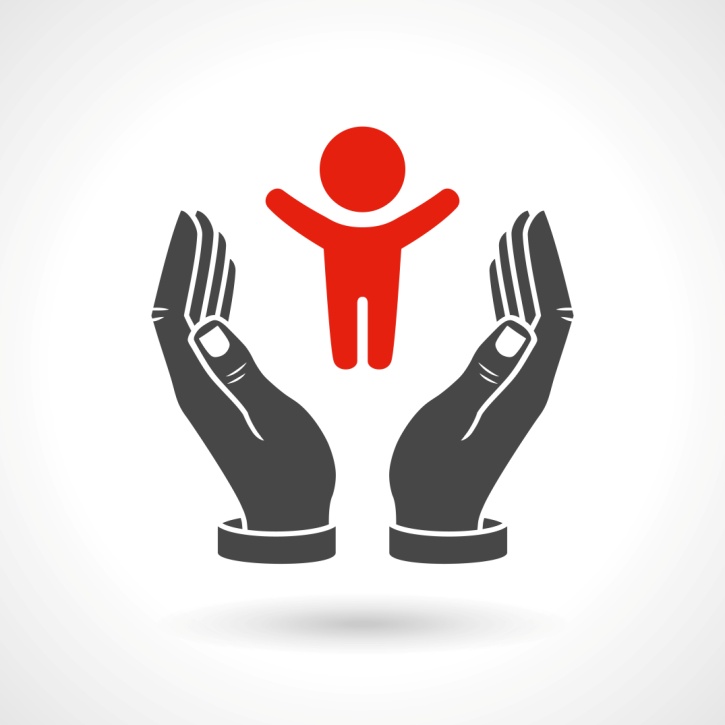 Рекомендации выпускникам учреждений для детей-сирот и детей, оставшихсябез попечения родителей